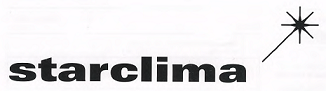 Настенный газовый котел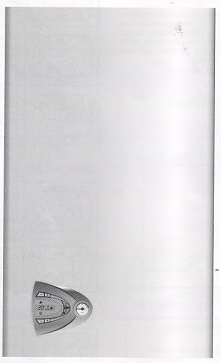 Инструкция по эксплуатации, установке и техническому обслуживаниюОбщие инструкцииВнимательно прочитайте инструкции, содержащиеся в настоящем документе.После установки котла, проинструктируйте пользователя о его эксплуатации и передайте ему данное руководство, которое является неотъемлемой и важной частью изделия, и его следует сохранить для обращения к нему в будущем.Монтаж и техническое обслуживание должен выполнять профессиональный квалифицированный персонал в соответствии с действующими нормами и инструкциями изготовителя. Не выполняйте никаких действий с герметичными элементами управления.Неправильная установка или ненадлежащее техническое обслуживание могут привести к повреждению или травме. Производитель не несет никакой ответственности за ущерб, возникший вследствие ошибок при установке и эксплуатации или из несоблюдения инструкций.Перед выполнением каких-либо действий по очистке или техобслуживанию отключите устройство от источника питания с помощью системного переключателя и / или специальных отсечных устройств.В случае неисправности и / или плохой работы отключите устройство и не предпринимайте попыток ремонта и не вскрывайте прибор. Обратитесь к профессиональному квалифицированному персоналу. Ремонт / замена изделий производится только квалифицированным персоналом с использованием оригинальных запасных частей. Несоблюдение вышеуказанного может повлиять на безопасность прибора.Данный прибор может использоваться только по назначению. Любое другое использование считается ненадлежащим и, следовательно, опасным.Упаковочные материалы потенциально опасны и не должны оставаться в пределах досягаемости детей.Изображения, приведенные в этом руководстве, являются упрощенным представлением изделия. Такое представление может иметь незначительные и не имеющие значения отличия от поставляемого изделия.Инструкции по эксплуатацииВведениеМодели Ferroli Starlicma F24kW D используются для отопления и горячего водоснабжения для бытового применения. Обладая высокой эффективностью, котел может использовать природный газ или сжиженный нефтяной газ (настраивается при установке) и управляется с помощью усовершенствованной системой управления с микропроцессором. Корпус настенного котла оснащен медным теплообменником, который обеспечивает высокую эффективность при любых условиях эксплуатации и атмосферной горелкой, которая имеет функцию электрического поджига и плазменной системой определения пламени.Панель управления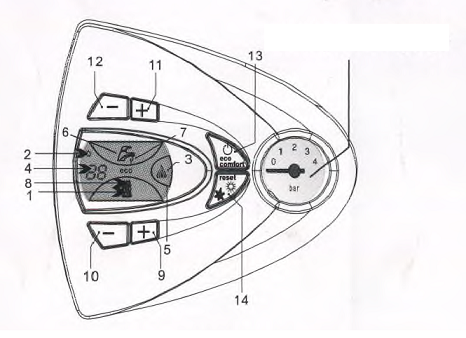 Рис 1 – Панель управленияЖК дисплейКнопкаРабочий дисплейРежим ожиданияОтопление (30°C-85°C)Режим Ванная (35°C-55°C)Тестовый режимПоджиг и выключениеПоджигОткройте газовый кран.Выпустите воздух из трубы перед газовым краном.Включите питание прибора.Нажмите кнопку 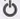 Установите температуру воды системы отопления.Теперь котел будет работать автоматически за счет переключателя бытового водоснабжения или температуры внутри помещения.ВыключениеНажмите кнопку  и удерживайте 5сек.При выключении котла таким способом, на выключатель электропитания еще подается напряжение.При выключенных функциях ГВС и отопления на дисплее будет отображаться .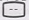 Но функция защиты от замерзания продолжает работать.ФункцияРегулирование температуры внутри помещения (установлен регулятор температуры внутри помещения)Установите температуру при помощи контроллера температуры в помещении и пульта дистанционного управления. Когда температура достигнет заданного значения, горение на котле остановится.Установка температуры системы отопленияУстановка температуры горячей водыРежим Эко/КомфортКотел имеет специальный блок, который может быстро доставлять горячую воду пользователям. При включенном режиме Комфорт, температура воды в котле будет поддерживаться на определенном уровне и потребителю не нужно будет ждать если потребуется горячая вода.Пользователи могут отключить этот режим (эко-режим) при помощи кнопки эко.Если вам нужно запустить режим Комфорт, просто нажмите кнопку эко, и знак эко исчезнет. В режиме Эко на дисплее появится значок эко.Режимы Лето/ЗимаВыберите режим Лето/Зима с помощью кнопки RESET (Сброс).В режиме Лето на дисплее появится значок  Функция защиты от замерзания продолжает работать, а функция отопления отключается.Регулировка пластины системыДавление наполнения, которое показывает манометр котла в холодном состоянии системы, должно составлять около 1,0 бар. Если давление в системе падает до значений ниже минимума, доведите его до начального значения, используя заливной кран (деталь 1 рис. 3 A = открыт / В = закрыт). После завершения действий всегда закрывайте заливной кран.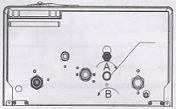 Рис.3 – Заливной кранУстановкаОбщие инструкцииК установке котла допускается только квалифицированный персонал. Установка производится в соответствии со всеми инструкциями, приведенными в настоящем техническом руководстве, положениями действующего законодательства, предписаниями государственных и местных стандартов.Место установкиFerroli Starlicma F24kW D, контур горения герметично отделен от места установки, поэтому прибор может быть установлен в любой комнате. Однако место установки должно иметь достаточную вентиляцию, чтобы не допускать создание опасных условий в случае даже небольших утечек газа. Стандарт безопасности требуемый Директивой ЕЭС №90 / 396 для всех газовых приборов, в том числе с герметичной камерой.Прибор подходит для работы в частично защищенном месте в соответствии с EN 297 pr A6, при температуре до -5°C. В таких случаях рекомендуется устанавливать котел под козырьком крыши, на балконе или в защищенном углублении.Также на месте установки не должно быть пыли, легковоспламеняющихся материалов или предметов или агрессивных газов.Котел предназначен для настенного монтажа и поставляется с крепежным кронштейном. Прикрепите кронштейн к стене в соответствии с данными, указанными в чертеже, и закрепите на нем котел. По запросу предоставляется металлический шаблон для маркировки точек для отверстий на стене. Настенное крепление должно обеспечивать стабильную и эффективную фиксацию прибора.Если настенный котел устанавливается внутри или возле мебели, необходимо предусмотреть достаточное пространство для работ по техническому обслуживанию. Рис.x и таблица указывают минимальное пространство, рекомендуемое вокруг настенного котла.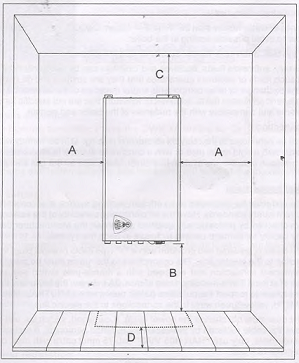 Рис.xСоединенияВажная информацияВыполните соответствующие соединения согласно схеме на рис. 4 и символам, указанным на приборе.Starlicma 24kW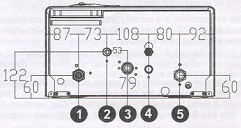 Рис.41 = Подача в систему2 = Выход ГВС3 = Вход газа 4 = Вход холодной воды5 = Обратная линия системыХарактеристики водяной системыПри наличии воды, с жесткостью выше 25°Fr (1°F = 10 ppm CaCO3), используйте подходящую обработанную воду, чтобы избежать возможных отложений в котле.Незамерзающая жидкость, антифриз, добавки и ингибиторыПри необходимости могут использоваться незамерзающая жидкость, антифриз, добавки и ингибиторы только в том случае, если производитель таких жидкостей или добавок гарантирует их пригодность и то, что они не вызывает повреждения теплообменника или других компонентов и / или материалов котла и системы. Не используйте обычные антифризы, добавки или ингибиторы, которые не предназначены для использования в системах отопления и не совместимы с материалами котла и системы.Подключение газаГаз подключается к соответствующему соединению (см. Рис.4) в соответствии с действующими стандартами, жесткой металлической трубой или гибкой стальной трубой со сплошной поверхностью, при этом между системой и котлом устанавливается газовый кран. Убедитесь, что все газовые соединения плотно затянуты.Электрические соединенияТермостат помещения (дополнительно)Доступ к электрической клеммной колодкеКлеммная колодка для подключения термостата помещения или дистанционного управления с таймером (с OPENTHERM) установлена нижней части котла, как показано на рис.5. 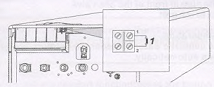 1 = Клемма подключения термостата помещения или дистанционного управления с таймером (с OPENTHERM)Рис.5 - Доступ к электрической клеммной колодкеТрубы дымоходаВажная информацияУстройство представляет собой «тип С» с герметичной камерой и принудительной тягой, вход воздуха и дымоход должны быть подключены к системе всасывания/вытяжке соответственно. Перед установкой изучите и тщательно соблюдайте вышеуказанные предписания. Также, соблюдайте положения, касающиеся расположения настенных и/или кровельных клемм и минимальных расстояний от окон, стен, вентиляционных отверстий и т. д.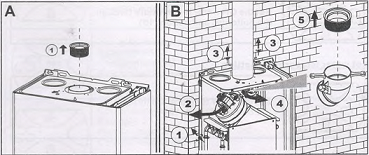 A Дымоход на котле не установленA Дымоход на котле установленУстановка двойной дымовой трубы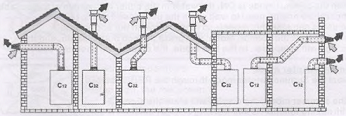 Рис.6 Пример установки двойной дымовой трубы (= воздух / = дым)На конце двойная дымовая труба должна иметь один из указанных далее вариантов оснастки. Положение  для сверления на стене указано в Разделе 4.1. Выходная часть горизонтальной дымовой трубы должна иметь определенный уклон вниз в направлении выхода, чтобы предотвратить обратное стекание конденсата.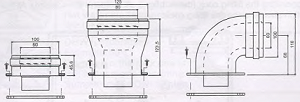 Рис.7 Оснастка на выходе двойной дымовой трубыПеред установкой, сверьтесь со следующей таблицей, расчетная длина не должна превышать максимально допустимое значение. Например, дымоход состоит из одного колена 60/100,90 ° и одной горизонтальной трубы длиной 1 м, что эквивалентно длине горизонтальной трубы длиной 2 м.Таблица 2 Дымовое кольцо двойной дымовой трубыУстановка отдельной трубы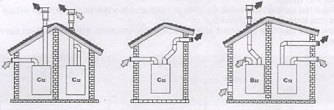 Рис.6 Пример установки раздельной дымовой трубы (= воздух / = дым)Для установки раздельной дымовой трубы, на настенном котле устанавливаются следующие дополнительные комплектующие: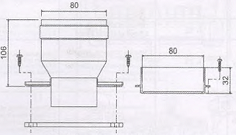 Рис. 9 Комплектующие для установки раздельной дымовой трубыПеред установкой, сверьтесь со следующей таблицей, расчетная длина не должна превышать максимально допустимое значение.Планируйте количество комплектующих и концов дымовых труб для системы раздельных дымовых труб.См. Таблицу 3 и сверьте эквивалент длины каждой детали в зависимости от положения при установке.Проверьте, превышает ли общая расчетная длина значение, указанное в таблице 3.Таблица 3 Дымовое кольцо двойной дымовой трубыСервис и техническое обслуживаниеВсе действия по настройке, преобразованию, вводу в эксплуатацию и техническому обслуживанию должен выполнять квалифицированный персонал.Компания FERROLI не несет никакой ответственности за ущерб и / или вред, причиненный неквалифицированными и непрофессиональными лицами, выполняющими действия с прибором.РегулировкаПереключение газаУстройство может работать на природном газе или сжиженном нефтяном газе и на заводе производится настройка для работы с одним из этих двух газов, что четко отражено на упаковке и паспортной табличке. Всякий раз, когда необходимо использовать другой газ, на который прибор не настроен, потребуется комплект для преобразования, и следующие действия:Замените сопла на главной горелке, установив сопла, указанные в технической спецификации в разделе 5 в соответствии с типом используемого газаИзмените параметр типа газа:установите котел в режим ожиданиянажмите кнопку RESET и удерживайте в течение 10 секундна дисплее отобразится «P1»нажмите кнопку «DHW» и «+»выберите «0» (ПГ) или «1» (СНГ)нажмите кнопку RESET и удерживайте в течение 10 секундвозврат котла в режим ожиданияРядом с паспортной табличкой приклейте наклейку, которая входит в комплект для преобразования. Она будет показывать, что была проведена настройка на другой газ.Для настройки максимального и минимального давления горелки и ввода данных типа газа, которые были указаны в спецификации.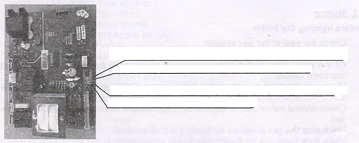 Активация тестового режимаВ режиме горения, нажмите кнопку ГВС DWH +/- и удерживайте 5 сек.В это время значки отопления и ГВС будут одновременно мигать.На дисплее отобразится 0 % ~ 99 %.(99 % означает максимальную мощность, а 0 % означает минимальную мощность).Сразу же запустится насос и котел будет работать на максимальной мощности.Настройка мощности:Подсоедините соответствующий манометр к штуцеру для замера давления “B” под газовым краном.Снимите защитную крышку “D”.Настройка мощности ГВСДля входа в раздел настройки ГВС, в режиме горения нажмите кнопку CH +/- и удерживайте 5 сек.Отрегулируйте максимальную мощность при помощи винта “G": по часовой стрелке для повышения и против часовой стрелки для понижения.Отсоедините одну из линий на газовом кране "C".Отрегулируйте максимальную мощность при помощи винта “E": по часовой стрелке для повышения и против часовой стрелки для понижения.Подсоедините обратно линию на газовом кране.Проверьте изменилось ли максимальное давление.Установите на место защитную крышку “D”.Регулировка мощности отопленияВ режиме горения, нажмите кнопку ГВС DWH +/- и удерживайте 5 сек. 
В это время значки отопления и ГВС будут одновременно мигать. Затем котел войдет в режим настройки мощности отопления. На дисплее отобразится 0 % ~ 99 %. (99 % означает максимальную мощность, а 0 % означает минимальную мощность).Мощность отопления = (Максимальный электрический ток ГВС - минимальный электрический ток) * процент установленного значения + минимальный электрический ток. Центральный процессор осуществляет горение на основе мощности, и на ЖК дисплее отобразится соответствующий значок. Нажмите кнопку CH+/- для установки параметра мощности отопления и кнопку DWH+/- (или кнопку Reset) для сохранения. Для выхода, еще раз нажмите кнопку DWH+/-.Или подождите 15 минут, и система автоматически выйдет из этого режима.Регулировка мощности поджигаДля входа в меню, нажмите кнопку сброса Reset и удерживайте 10 секунд. Выберите P10 при помощи кнопки CH +/-. Диапазон регулировки мощности поджига - 10%~70% от максимальной мощности.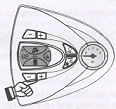 Для входа в настройки мощности нажмите кнопку CH +/- и удерживайте 5 сек.Рис. 10 – Газовый кранЗапускПеред поджигом котлаПроверьте целостность газовой системы.Проверьте правильность заполнения расширительного бачка.Заполните водяную систему и убедитесь, что выпущен весь воздух, содержащийся в котле и системе.Убедитесь, что в отсутствии утечек в водяной системе, контуре ГВС, на соединениях и котле.Проверьте правильность подключения электрической системы и эффективность системы заземления.Проверьте достаточность давления газа для отопления.Убедитесь, что в непосредственной близости от котла нет горючих жидкостей или материаловПроверки во время работыВключите прибор.Проверьте герметичность топливного контура и водяных систем.Проверьте эффективность выпускных труб и воздуховодов / дымоходов во время работы котла.Убедитесь, что вода правильно циркулирует между котлом и системами.Удостоверьтесь, что газовый клапан правильно срабатывает при работе на отопление и подогрев горячей воды.Проверьте правильность поджига котла, выполнив различные испытания, включив и выключив его с помощью термостата помещения или пульта дистанционного управления.Убедитесь, что расход топлива, указанный на счетчике, соответствует указанному в таблице спецификаций на крышке. 5.Проверьте работу горелки при отсутствии потребности в отоплении, при открывании водопроводного крана. Убедитесь, что в режиме отопления, при открытии водопроводного крана, циркуляционный насос отопления останавливается и происходит нормальная подача горячей воды.Убедитесь, что параметры настроены правильно и выполните любую необходимую настройку (кривая компенсации, мощность, температура и т. д.).Техническое обслуживаниеПериодическая проверкаЧтобы обеспечить правильную работу прибор с течением времени, квалифицированный персонал проводит ежегодную проверку, на предмет следующегоУстройства управления и предохранительные устройства (газовый клапан, расходомер, термостаты и т. д.) должны правильно работать.Дымоход должен быть идеально эффективным.(Котел с герметичной камерой: вентилятор, реле давления и т. д. - герметичная камера должна быть герметичной: уплотнения, кабельные сальники и т. д.)(Котел с открытой камерой: устройство защиты от обратного потока, терморегулятор дыма и т. д.)Воздухонагреватели и воздуховоды не должны иметь препятствий и утечекГорелка и теплообменник должны быть чистыми и не иметь отложений. Не используйте химические средства или проволочные щетки для чистки.Электрод не должен иметь накипи и должен быть правильно расположен.Системы газа и воды должны быть целостными.Давление воды в системе в холодном состоянии должно составлять около 1 бар; в противном случае довести его до этого значения.Циркуляционный насос не должен блокироваться.Расширительный бачок должен быть заполнен.Расход и давление газа должны соответствовать значениям, указанным в соответствующих таблицах.Выявление и устранение неисправностейДиагностикаНастенный котел оснащен современной системой самодиагностики.В случае какой-либо неисправности он может отображать соответствующий код на дисплее.Некоторые неисправности (с кодом «A») могут привести к отключению настенного котла.Чтобы восстановить работу, пользователи должны нажать клавишу сброса и удерживать в течение 1 секунды.В случае отключения, вызванного прочими неисправностями (с кодом «F»), настенный котел может автоматически включиться на работу после того, как значение, приводящее к неисправности, будет восстановлено до нормального диапазона.В приведенном ниже списке неисправностей перечислены некоторые причины сбоя и способы самостоятельного их устранения.Если какие-либо неисправности не устраняются с двух попыток, обратитесь к обслуживающему персоналу.ТЕХНИЧЕСКАЯ СПЕЦИФИКАЦИЯ И ХАРАКТЕРИСТИКИРис. 11 - Схема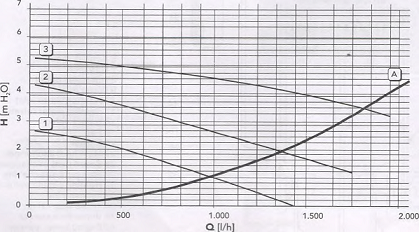 Рис.12 - Напор циркуляционного насоса / потери давленияA = Потери давления котла -1,2 и 3 = Скорость циркуляционного насоса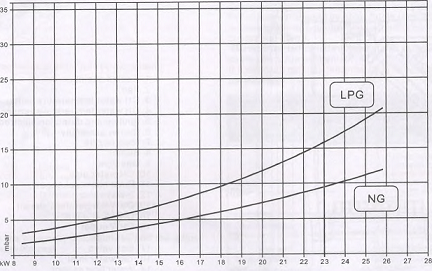 Рис. 13 – Кривая давления – мощности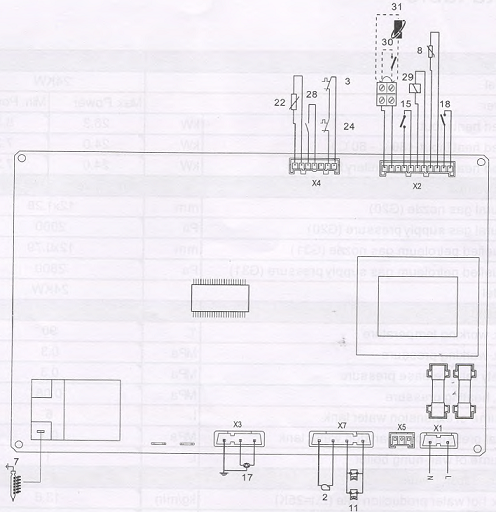 Рис. 15 - Схема электрической проводки2. Вентилятор3. Ограничитель температуры ГВС7. Горелка8. Датчик температуры ГВС11 Газовый клапан15. Реле расхода воды17. Циркуляционный насос системы отопления18. Реле давления воды 22. Датчик температуры воды отопления24. Ограничитель температуры отопления28. Реле давления воздуха29. Газовый редукционный клапан30. Термостат помещения31. Дистанный контроллер с таймеромТаблица технических данныхСделано в Китае1Дисплей отопленияДисплей отопленияДисплей отопления2Знак режима Лето: в режиме Лето функция отопления отсутствует.При необходимости отопления, просто нажмите кнопку Reset (Сброс), после чего значок исчезнет и прибор перейдет в режим Зима.Знак режима Лето: в режиме Лето функция отопления отсутствует.При необходимости отопления, просто нажмите кнопку Reset (Сброс), после чего значок исчезнет и прибор перейдет в режим Зима.Знак режима Лето: в режиме Лето функция отопления отсутствует.При необходимости отопления, просто нажмите кнопку Reset (Сброс), после чего значок исчезнет и прибор перейдет в режим Зима.3При определении пламени, загорится значок пламени, и отобразится мощность работы котла.При определении пламени, загорится значок пламени, и отобразится мощность работы котла.При определении пламени, загорится значок пламени, и отобразится мощность работы котла.3 - мин мощность - средняя мощность - макс мощность4В каждом из режимов на дисплее отображается следующее:режим OFF (ОТКЛ): температура системы отопленияРежим защиты от замерзания: температура системы отоплениярежим отопления: температура системы отоплениярежим горячего водоснабжения (ГВС): температура воды системы ГВСРежим неисправности: код неисправностиВ каждом из режимов на дисплее отображается следующее:режим OFF (ОТКЛ): температура системы отопленияРежим защиты от замерзания: температура системы отоплениярежим отопления: температура системы отоплениярежим горячего водоснабжения (ГВС): температура воды системы ГВСРежим неисправности: код неисправностиВ каждом из режимов на дисплее отображается следующее:режим OFF (ОТКЛ): температура системы отопленияРежим защиты от замерзания: температура системы отоплениярежим отопления: температура системы отоплениярежим горячего водоснабжения (ГВС): температура воды системы ГВСРежим неисправности: код неисправности5При работе в эко-режиме отображается значок Eco и при этом недоступен режим Комфорт.При необходимости перехода в режим комфорт, просто нажмите кнопку Eco. Значок Eco пропадет и прибор переключится в режим комфорт.При работе в эко-режиме отображается значок Eco и при этом недоступен режим Комфорт.При необходимости перехода в режим комфорт, просто нажмите кнопку Eco. Значок Eco пропадет и прибор переключится в режим комфорт.При работе в эко-режиме отображается значок Eco и при этом недоступен режим Комфорт.При необходимости перехода в режим комфорт, просто нажмите кнопку Eco. Значок Eco пропадет и прибор переключится в режим комфорт.6Отображение настроек горячей воды.Отображение настроек горячей воды.Отображение настроек горячей воды.7При работе в режиме горячей воды горит значок в виде капельки воды.При работе в режиме горячей воды горит значок в виде капельки воды.При работе в режиме горячей воды горит значок в виде капельки воды.8При работе в режиме отопления горит значок в виде нагревающегося воздуха.При работе в режиме отопления горит значок в виде нагревающегося воздуха.При работе в режиме отопления горит значок в виде нагревающегося воздуха.910Установите температуру отопления при помощи кнопок (9) для повышения и (10) для понижения.1112Установите температуру ГВС при помощи кнопок (11) для повышения и (12) для понижения. Войдите в режим TEST (Тест) или выйдете из него (нажатие двух кнопок вместе и удержание в течение 5 секунд)13Функции кнопки Eco:Выберите или отмените функцию Комфорт (нажмите кнопку один раз <1 секунды).Запустите или отключите прибор (нажмите кнопку один раз и удерживайте в нажатом положении в течение 5 секунд)14Функции кнопки RESET (СБРОС):При заблокированной функции котла нажмите кнопку один раз <1 секунды.После разблокировки котла, нажмите кнопку один раз для отмены режима Лето (нажатие <1 секунды).Температура воды системы отопления.Пример: 25 °CРежим лето ВКЛЮЧЕН - значок  Эко режим ВКЛЮЧЕН - значок eco Температура воды системы отопления.Пример: 25 °CРежим лето ВКЛЮЧЕН - значок Режим Комфорт ВКЛЮЧЕНТемпература воды системы отопленияПример: 25 °CРежим Зима ВКЛЮЧЕНЭко режим ВКЛЮЧЕН - значок ecoТемпература системы отопленияПример: 25 °CРежим Зима ВКЛЮЧЕНРежим Комфорт ВКЛЮЧЕНТемпература воды системы отопленияПример: 70 °CЗначок пламени: максимальная мощностьСистема отопления в работе (горячий воздух на радиаторе)Режим Комфорт ВКЛЮЧЕНТемпература воды системы отопленияПример: 70 °CЗначок пламени: минимальная мощностьСистема отопления в работе (горячий воздух на радиаторе)Эко режим (значок Eco)Температура ГВСПример: 50 °CЗначок пламени: максимальная мощностьВключен режим горячей воды - значок  Режим Зима ВКЛЮЧЕНТемпература ГВСПример: 50 °CЗначок пламени: максимальная мощностьВключен режим горячей воды - значок Режим лето ВКЛЮЧЕН - значок Мощность горенияПример: 85%Значок пламени ВКЛЮЧЕН: максимальная мощностьРабота в тестовом режиме (мигают значки крана и радиатора)Система защиты от замерзания не работает если подача электроэнергии и/или газа к прибору отключена. Во избежание повреждений от замерзания в течение длительных периодов простоя зимой, рекомендуется слить всю воду из котла, контура ГВС и системы; или слейте воду только из контура ГВС и залейте подходящий антифриз в систему отопления.Установите температуру воды в системе отопления при помощи кнопки (9) и кнопки (10).Установите температуру воды ГВС при помощи кнопки (11) и кнопки (12).Если котел подключен к дистанционному управлению, данное регулирование можно осуществлять только с помощью дистанционного управления.Если прибор размещен в закрытом шкафу или рядом, необходимо предусмотреть пространство для снятия кожуха и для проведения технического обслуживанияМин. расстояниеРекомендуемое расстояниеA3 см15 смB10 см30 смC10 см20 смD1, 5 см(Замерено от крышки) 25 смВыход предохранительного клапана должен быть подключен к дымоходу или сборному коллектору, чтобы предотвратить попадание воды на пол в случае избыточного давления в отопительном контуре. В противном случае, при включении выпускного клапана и затоплении помещения, производитель котла не несет ответственности.Перед подключением убедитесь, что прибор настроен для работы с требуемым типом топлива и тщательно прочистите все трубы системы.Прибор должен быть подключен к эффективной системе заземления в соответствии с действующими нормами безопасности. Эффективность и пригодность системы заземления должен обеспечивать квалифицированный персонал; Производитель не несет никакой ответственности за ущерб, вызванный ненадлежащим заземлением системы.Котел имеет смонтированную проводку и снабжен кабелем типа «Y» (без разъема) для подключения к линии электропитания. Соединения с электрической сетью должны быть выполнены с постоянным подключением и оснащены двухполюсным выключателем с зазором между контактами не менее 3 мм, также между котлом и линией устанавливаются предохранители макс. 3А. В соединениях с электрической линией обязательно соблюдайте полярность (ЛИНИЯ: коричневый провод / НЕЙТРАЛЬ: синий провод / ЗАЗЕМЛЕНИЕ: желтый / зеленый провод).Пользователь не должен менять кабель питания. При повреждении отключите прибор, и затем замену кабеля должен выполнить квалифицированный персонал. При замене кабеля электропитания используйте только кабель «HAR H05 VV-F» 3x0,75 мм2 с макс. наружным диаметром 8 мм.Важная информация: Термостат помещения должен иметь контакты без напряжения. Подключение 230 В к клеммам Термостата помещения вызовет необратимое повреждение электронной платы.При подключении устройств управления по времени или таймера не подключайте источник питания для этих устройств от их размыкающих контактов. Электропитание этих устройств должно осуществляться посредством прямого подключения к сети или от батареек в зависимости от типа устройства.Двойная 60/100Двойная 60/100Макс. допустимая длина5м5мкоэффициент потери на колене 90° 1м1мкоэффициент потери на колене 45°0,5м0,5м0,25м0,25мВыбор дымового кольца 0 до 2мФ430 до 3мФ43Выбор дымового кольца 2 до 5мДымовое кольцо отсутствует3 до 10 мДымовое кольцо отсутствуетРаздельная дымовая трубаРаздельная дымовая трубаМакс. допустимая длина60meg60megДымовое кольцо отсутствует0-20 megФ43Дымовое кольцо отсутствует20-45 megФ45Дымовое кольцо отсутствует45-60megДиафрагма отсутствуетЭквивалентные потери megЭквивалентные потери megЭквивалентные потери megВходВыходВыходВходВертикальнаяГоризонтальнаяФ80Прямая труба0,5м внутренний/наружный конец1KWMA38A0.50.51.0Ф80Прямая труба1м внутренний/наружный конец1KWMA83A1.01.02.0Ф80Прямая труба2м внутренний/наружный конец1KWMA06K2.02.04.0Ф80Колено45° внутренний/наружный конец1KWMA01K1.22.22.2Ф80Колено45° внутренний/наружный конец1KWMA65A1.22.22.2Ф80Колено90° внутренний/наружный конец1KWMA02K2.03.03.0Ф80Колено90° внутренний/наружный конец1KWMA82A1.52.52.5Ф80Колено90° внутренний/наружный конец + тестовое отверстие1KWMA70U1.52.52.5Ф80ДымоходС тестовым отверстием1KWMA16U0.20.20.2Ф80ДымоходСлив конденсата1KWMA55U-3.03.0Ф80ТройникСлив конденсата1KWMA05K-7.07.0Ф80Верхняя часть дымоходаВход воздуха1KWMA85A2.0--Ф80Верхняя часть дымоходаВыход газов1KWMA86A-5.05.0Ф80Выход выпускной трубыРаздельная 80/801KWMA84U-12.012.0Ф80Выход выпускной трубыВыход выпускной трубы Ф801KWMA83U +-4.04.0Ф80Выход выпускной трубыВыход выпускной трубы Ф801KWMA86U-4.04.0Ф100Переходное соединениеС Ф80 на Ф1001KWMA03U0.00.00.0Ф100Переходное соединениеС Ф100 на Ф801KWMA03U1.53.03.0Ф100Прямая труба1м внутренний/наружный конец1KWMA08K0.40.40.8Ф100Колено45° внутренний/наружный конец1KWMA03K0.61.01.0Ф100Колено90° внутренний/наружный конец1KWMA04K0.81.31.3Ф100Верхняя часть дымоходаВход1KWMA14K1.5--Ф100Верхняя часть дымоходаЗащита выхода дымохода от ветра1KWMA29K-3.03.0После проверки или регулировки давления обязательно уплотните регулировочный винт краской или специальным уплотнителем.НеисправностьКод неисправностиВозможная причинаРешениеГорелка не поджигаетсяA 011. Нехватка газа.2. Неисправность электрода обнаружения / поджига.3. Повреждение газового клапана.4. Слишком низкая мощность поджига.1. Проверьте, не заблокирована ли газовая линия и выпущен ли весь воздух из газовой линии.2. Проверьте правильность проводки и расположения электрода и наличие грязи на нем.3. Проверьте и замените газовый клапан.4. Отрегулируйте мощность поджига.Остаточное пламяA 021. Неисправность электрода.2. Неисправность печатной платы.1. Проверьте проводку электрода.2. Проверьте печатную плату.Неисправность ограничителя температурыA 031. Неисправность ограничителя температуры отопления.2. Отсутствие циркуляции воды в системе отопления.3. В системе отопления присутствует воздух.1. Проверьте правильность расположения и функционирование ограничителя температуры отопления .2. Проверьте выгнал ли циркуляционный насос воздух из системы отопления.Сбой реле давления воздухаF 051. Отключение реле напора ветра.2. Неправильная проводка реле напора ветра.3. Неправильное кольцо дымохода.4. Воронка неправльного размера или заблокирована.1. Проверьте проводку вентилятора.2. Проверьте реле давления воздуха.3. Проверьте кольцо дымохода.4. Проверьте работу вентилятора.Сбой датчика температуры отопленияF 101. Неисправен датчик температуры отопления.2. Обрыв цепи проводки датчика.3. Короткое замыкание проводки датчика.Проверьте проводку или замените датчик температуры.Неисправность датчика температуры ГВСF 111. Неисправен датчик температуры отопления.2. Обрыв цепи проводки датчика.3. Короткое замыкание проводки датчика.Проверьте проводку или замените датчик температуры.Сигнал недостаточного объема воды в системеF 371. Недостаток воды в системе отопления.2. Короткое замыкание или повреждение реле давления воды.1. Заполните систему водой.2. Проверьте реле давления воды.Отсутствие циркуляции в системеF 411. Недостаток воды в системе отопления.2. Присутствие воздуха в системе отопления.1. Проверьте циркуляционный насос.2. Проверьте выпускной клапан.3. Проверьте боковую трубу.Ошибка модуляF 50Разомкнутая цепь 
Проверьте подключение проводки 
1. Герметичная камера2. Вентилятор3. Ограничитель температуры воды отопления4. Датчик температуры воды отопления5. Электроды поджига и обнаружения6. Горелка в сборе7. Основная форсунка8. Горелка9. Газовая труба10. Труба воды системы отопления11. Пластинчатый теплообменник12. 3-ходовой клапан13. Датчик температуры ГВС14. Выход воды системы отопления15. Выход ГВС16. Вход газа17. Газовый клапан18. Вход водопроводной воды19. Датчик расхода воды20. Возврат воды системы отопления21. Циркуляционный насос22. Датчик давления воды23. Предохранительный клапан24. Автоматический клапан сброса воздуха25. Соединительная труба расширительного бачка26. Линия возврата воды системы отопления27. Расширительный бачок28. Камера горения A29. Однотрубный теплообменник30. Дымоход31. Реле давления воздуха5 Герметичная камера7 Вход газа8  Выход горячей воды9  Вход воды10  Выход для воды отопления11 Возврат воды отопления14 Предохранительный клапан16 Вентилятор20 Горелка27 Основной теплообменник28 Пластинчатый теплообменник29 Уплотнительное кольцо дымовой трубы32 Циркуляционный насос системы отопления33 Обводная линия34 Трехходовой клапан38 Датчик расхода воды42 Температурный датчик воды43 Реле давления воздуха44 Газовый клапан56 Расширительный бачок74 Клапан входа воды81 Электрод поджига и обнаружения114 Датчик давления187 Диафрагма278 Ограничитель температуры279 Датчик температуры отопленияНазваниеНазваниеМодельМодель24кВт24кВтМощностьМощностьМакс. мощностьМин. мощностьНоминальная теплопроизводительностькВт26,38,3Номинальная теплопроизводительностькВт24,07,2Номинальная теплопроизводительность бытовой горячей водыкВт24,07,2Источник газаИсточник газаМакс. мощностьМин. мощностьФорсунка природного газа (G20)мм12x1.2812x1.28Давление подачи природного газа (G20)Па20002000Форсунка сжиженного нефтяного газа (G31)мм12x0.7912x0.79Давление подачи сжиженного нефтяного газа (G31)Па28002800МодельМодель24кВт24кВтОтоплениеМакс. рабочая температура°C9090Макс. рабочее давлениеMPa0,30,3Давление срабатывания предохранительного клапанаМПа0,30,3Мин. давление системы отопленияМПа0,080,08Объем расширительного бачкаL66Исходное давление расширительного бачкаМПа0,10,1Объем настенного котлаL11Бытовая горячая водаМакс. производство горячей воды (At=25K)кг/мин13,613,6Макс. производство горячей воды (At=30K)кг/мин11,311,3Макс. рабочее давление горячей водыМПа0,80,8Мин. рабочее давление горячей водыМПа0,0250,025Объем бытовой горячей водыL0,40,4Габариные размеры, вес и размеры соединенийВысотамм740740Ширинамм440440Толщинамм235235Вес неттокг2929Соединение подачи газадюймы3/4"(1/2")3/4"(1/2")Соединение трубы отоплениядюймы3/4"3/4"Соединение бытовой горячей водыдюймы1/2"1/2"ЭлектропитаниеМакс. электрическая мощностьВт110110Напряжение/ частотаВ/Гц230/50230/50Класс защитыIPX5DX5DКод: 433637290